ROTINA DO TRABALHO PEDAGÓGICO (BERÇÁRIO I-B) - Profª JOYCE   >    Data: 15 a 17/06 de 2020                                                                                                                                                                            E.M.E.I. Municipal “Emily de Oliveira Silva”ATIVIDADE DOMICILIAROBS: Seguindo orientação da Secretaria Municipal de Educação, enviaremos atividades três vezes por semana.SEGUNDA-FEIRATERÇA-FEIRAQUARTA-FEIRAQUINTA-FEIRASEXTA-FEIRA*** BERÇÁRIO I-B* VÍDEO: MÚSICA “MEU PINTINHO AMARELINHO” CANTADA PELA PROFESSORA JOYCEhttps://youtu.be/MzJ0bNoSxhw(VOU POSTAR NO GRUPO)* ATIVIDADE PRÁTICA- DESEMBRULHANDO OBJETOS: ESCOLHA ALGUNS BRINQUEDOS QUE SUA CRIANÇA GOSTA E EMBRULHE, PODE SER COM PAPEL DE PÃO, PAPEL ALUMINÍNIO OU OUTRO TIPO DE PAPEL QUE VOCÊ TENHA EM CASA. ENTREGUE OS OBJETOS EMBRULHADOS PARA SUA CRIANÇA E DEIXE-A EXPLORAR, ESSA ATIVIDADE VAI TRABALHAR ALÉM DA CURIOSIDADE, A COORDENAÇÃO MOTORA FINA DE SUA CRIANÇA E ELA VAI GOSTAR MUITO.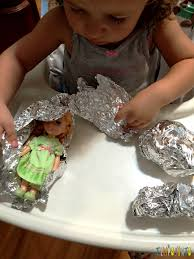 *** BERÇÁRIO I-B* HORA DA HISTÓRIA: O SOL E O VENTOhttps://youtu.be/3xiiRa-1sOo(VOU POSTAR NO GRUPO)* ATIVIDADE PRÁTICA- BRINCANDO COM PRENDEDORES:PEGUE UMA VASILHA COLOQUE PRENDEDORES NELA E ENSINE SUA CRIANÇA A TIRAR OS PRENDEDORES UM A UM FAZENDO O MOVIMENTO DE ABRÍ-LO PARA TIRAR, DEPOIS DE TODOS TIRADOS, MOSTRE PARA SUA CRIANÇA COMO FAZ PARA PRENDÊ-LO NA VASILHA. AS CRIANÇAS VÃO ACHAR MUITO INTERESSANTE ALÉM DE SER UM NOVO DESAFIO.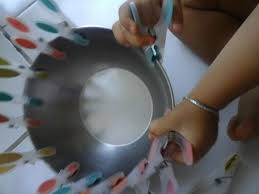 *** BERÇÁRIO I-B* VÍDEO: “BALÕES, BALÕES”https://youtu.be/8qjEkhkiLSk(VOU POSTAR NO GRUPO) * ATIVIDADE PRÁTICA- BEXIGA COM ÁGUA:PEGUE UMA BEXIGA COLOQUE UM POUCO DE ÁGUA E AMARRE-A. DÊ PARA SUA CRIANÇA SENTIR A TEXTURA, APERTAR JOGAR E BUSCAR. ESSA ATIVIDADE VAI PROPORCIONAR UM MOMENTO MUITO SATISFATÓRIO PARA SUA CRIANÇA E VAI LEVÁ-LA A SE MOVIMENTAR E CRIATIVIDADE, ALÉM DE PROPORCIONAR UM ÓTIMO MOMENTO DE INTERAÇÃO E MUITA DIVERSÃO.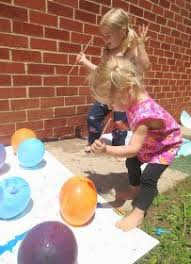 DIA LIVREDIA LIVRE